1日の食事で取れた食品に〇をつけましょう！目標は1日7品目以上です。いろいろな食品から栄養を補い、フレイルを予防していきましょう！さあにぎやかいただく／／／／／／／さあにぎやかいただく魚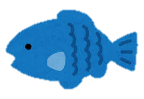 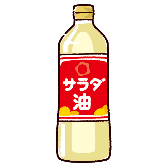 油肉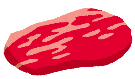 牛乳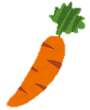 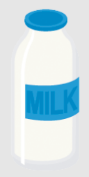 野菜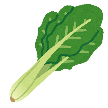 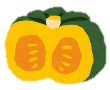 海藻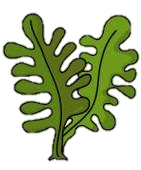 芋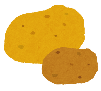 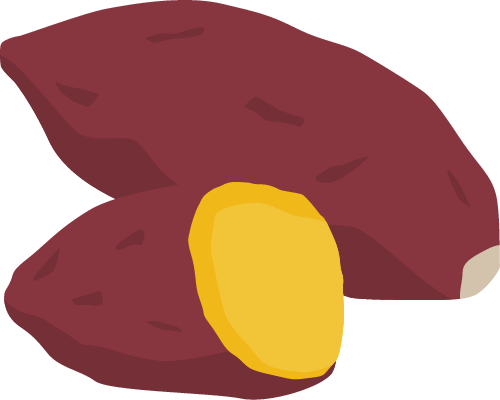 卵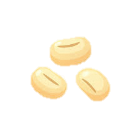 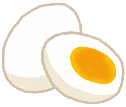 大豆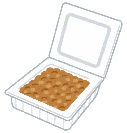 果物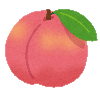 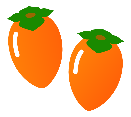 さあにぎやかいただく／／／／／／／